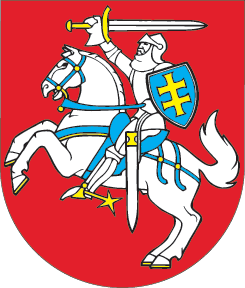 LIETUVOS RESPUBLIKOSPELNO MOKESČIO ĮSTATYMO NR. IX-675 2 IR 31 STRAIPSNIŲ PAKEITIMO ĮSTATYMAS2014 m. gruodžio 18 d. Nr. XII-1466Vilnius1 straipsnis. 2 straipsnio pakeitimasPakeisti 2 straipsnio 41 dalį ir ją išdėstyti taip:„41. Kitos šiame Įstatyme vartojamos sąvokos suprantamos taip, kaip jos apibrėžtos Lietuvos Respublikos mokesčių administravimo įstatyme (toliau – Mokesčių administravimo įstatymas), Lietuvos Respublikos civiliniame kodekse (toliau – Civilinis kodeksas), Lietuvos Respublikos baudžiamajame kodekse (toliau – Baudžiamasis kodeksas) ir Lietuvos Respublikos kino įstatyme, kiek tai neprieštarauja šiam Įstatymui (išskyrus Civilinio kodekso įsakmiai nurodytus atvejus).“2 straipsnis. 31 straipsnio pakeitimasPapildyti 31 straipsnio 1 dalį 20 punktu:„20) sąnaudos, patirtos darant Baudžiamojo kodekso uždraustą veiką, įskaitant kyšius.“Skelbiu šį Lietuvos Respublikos Seimo priimtą įstatymą.Respublikos Prezidentė	Dalia Grybauskaitė